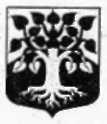 МУНИЦИПАЛЬНОЕ ОБРАЗОВАНИЕ«ЩЕГЛОВСКОЕ СЕЛЬСКОЕ ПОСЕЛЕНИЕ»ВСЕВОЛОЖСКОГО МУНИЦИПАЛЬНОГО РАЙОНАЛЕНИНГРАДСКОЙ ОБЛАСТИСОВЕТ ДЕПУТАТОВРЕШЕНИЕ01.10.2015 г									 № 6.4/15п. ЩегловоО внесении изменений в решение совета депутатов МО «Щегловское сельское поселение» от 18.06.2015 №4.5/15 «Об утверждении Положения о газификации индивидуальных жилых домов на территории МО «Щегловское сельское поселение» поселение»В соответствии с Федеральным законом от 06.10.2003г. №131-ФЗ «Об общих принципах организации местного самоуправления в Российской Федерации», Уставом муниципального образования Совет депутатов МО «Щегловское сельское поселение» принялРЕШИЛ:п. 3.1. раздела 8 положения «О газификации индивидуальных домов на территории МО «Щегловское сельское поселение», утвержденного решением совета депутатов МО «Щегловское сельское поселение» от 18.06.2015 №4.5/15 – исключить.Настоящее решение вступает в силу со дня его официального опубликования (обнародования).Контроль за исполнением настоящего решения возложить на постоянную комиссию совета депутатов по промышленности, архитектуре, строительству, ЖКХ, транспорту, связи, сельскому хозяйству, экологии и использования земель».Глава муниципального образования	 			Ю.А. ПаламарчукПриложение к решению Совета депутатов МО«Щегловское сельское поселение» От 18.06.2015 г. №4.5/15В редакции решения совета депутатов №6.4/15 от 01.10.2015ПОЛОЖЕНИЕо газификации индивидуального жилищного фонда в населённыхпунктах муниципального образования «Щегловское сельское поселение»Всеволожского муниципального района Ленинградской области.ОБЩИЕ ПОЛОЖЕНИЯНастоящее Положение определяет правовые, экономические и организационные основы отношений в области строительства объектов газоснабжения индивидуального жилого фонда в муниципальном образовании «Щегловское сельское поселение» и направлено на обеспечение удовлетворения потребностей граждан в газовом топливе.  Положение основывается на нормах Конституции Российской Федерации, Федерального закона от 31 марта 1999 года № 69-ФЗ «О газоснабжении в Российской Федерации», Федерального закона от 06 октября 2003 года № 131-ФЗ «Об общих принципах организации местного самоуправления в Российской Федерации», в соответствии с которыми организация газоснабжения населения является полномочием органов местного самоуправления поселений и осуществляется в порядке, установленном законодательством Российской Федерации, Постановления Правительства Ленинградской области от 30.08.2013 N 282 "Об утверждении Порядка предоставления субсидий из областного бюджета Ленинградской области юридическим лицам, индивидуальным предпринимателям, физическим лицам на возмещение части затрат в связи с выполнением работ по подключению внутридомового газового оборудования индивидуальных домовладений к сетям газораспределения"Положение газификации индивидуального жилищного фонда направлено на определение порядка финансирования проектно-изыскательских и строительно-монтажных работ по газификации индивидуальной жилой застройки в населённых пунктах, а так же устанавливает порядок взаимоотношений администрации муниципального образования «Щегловское сельское поселение» и собственников индивидуальных жилых домов.ПЛАНИРОВАНИЕ РАБОТ ПО ГАЗИФИКАЦИИ1. Планирование работ по газификации индивидуального жилищного фонда (далее – газификация) представляет перечень работ по принятию решений о газификации отдельно взятых населённых пунктов или улиц, этапы которых изложены в соответствующих разделах настоящего Положения.2. Очередность проектирования и строительства объектов систем газоснабжения районов индивидуальной жилой застройки устанавливается местной администрацией муниципального образования «Щегловское сельское поселение».ПОРЯДОК ВЗАИМООТНОШЕНИЙ АДМИНИСТРАЦИИ МУНИЦИПАЛЬНОГО ОБРАЗОВАНИЯ «ЩЕГЛОВСКОЕ СЕЛЬСКОЕ ПОСЕЛЕНИЕ» С СОБСТВЕННИКАМИ ИНДИВИДУАЛЬНОГО ЖИЛИЩНОГО ФОНДА1. Все взаимоотношения администрации муниципального образования «Щегловское сельское поселение» с собственниками индивидуального жилищного фонда по вопросам газификации строятся исключительно на добровольных договорных началах.2. Договор должен содержать все основные и существенные элементы взаимоотношений сторон. Договор может быть двух- или многосторонним, в зависимости от пообъектного состава газификации и его участников. Договор должен содержать долю инвестирования, сроки и порядок внесения доли, ответственность сторон за невыполнение или ненадлежащее выполнение условий договора.НАЧАЛЬНАЯ СТАДИЯ ГАЗИФИКАЦИИ ИНДИВИДУАЛЬНОГО ЖИЛИЩНОГО ФОНДА1.Начальная стадия газификации индивидуального жилищного фонда включает в себя:1.1. сбор информации от заинтересованных в газификации собственников индивидуального жилищного фонда о намерении газифицировать тот или иной населённый пункт, улицу, дом;1.2. проведение публичных слушаний по объектам газификации;1.3. проведение сходов (собраний) граждан с участием представителей администрации, целью которых, является:-документальное закрепление достигнутых соглашений по вопросам газификации в протоколах и заявлениях собственников индивидуальных жилых домов, желающих газифицировать свои жилища;-определение уполномоченного лица (группы лиц) – представителя (представителей) интересов собственников индивидуального жилищного фонда.1.4. проведение администрацией муниципального образования «Щегловское сельское поселение» анализа поступивших заявлений на газификацию от собственников индивидуального жилищного фонда с целью определения очерёдности включения в план газификации того или иного объекта;1.5. аккумулирование на специальном счете средств долевого участия, необходимых для проектно-изыскательских и строительно-монтажных работ по конкретному объекту газификации.ПРОЕКТИРОВАНИЕ РАБОТ ПО ГАЗИФИКАЦИИ1. Заказчиком по проектированию и строительству объектов систем газоснабжения распределительных уличных газопроводов (среднего и низкого давления до 0,005 мегапаскаля) выступает местная администрация муниципального образование «Щегловское сельское поселение».2. Заказчиком по проектированию и строительству внутридомовых систем газоснабжения выступает домовладелец либо застройщик индивидуального жилья.3. Разработанная, прошедшая государственную экспертизу проектно-сметная документация по объектам сети высокого и среднего давления и газорегуляторные пункты к районам индивидуальной жилой застройки передаются газоснабжающей организации.4. Технические условия на проектирование объектов системы газоснабжения выдаются подразделениями газоснабжающей организацией в установленном порядке.5. Проектирование работ по газификации включает в себя три направления:5.1.  Проектно-сметная документация на газопровод высокого давления (финансирование может осуществляться за счет бюджетных средств Ленинградской области, МО «Всеволожский муниципальный район», при условии наличия средств в данных бюджетах.)5.2. Проектно-сметная документация на распределительный газопровод среднего и низкого давления (финансирование может осуществляться за счет бюджетных средств Ленинградской области, МО «Всеволожский муниципальный район», МО «Щегловское сельское поселение», при условии наличия средств в данных бюджетах.);5.3. Проектно-сметная документация на газификацию индивидуального жилого дома  (выполняется за счёт собственника жилого дома).6. Рабочие проекты газификации проходят государственную техническую экспертизу.7. На основании полученных рабочих, прошедших экспертизу, проектов администрация муниципального образования формирует Адресную программу на следующий финансовый год в срок до 01 ноября текущего года, которая утверждается Советом депутатов муниципального образования «Щегловское сельское поселение».СТРОИТЕЛЬНО-МОНТАЖНЫЕ РАБОТЫ1.Данный этап газификации представляет комплекс работ и включает в себя:1.1. строительно-монтажные работы по прокладке магистрального газопровода высокого давления (организовываются и выполняются администрацией МО «Всеволожский муниципальный район»);1.2. строительно-монтажные работы по прокладке распределительного газопроводов среднего и низкого давления (организовываются администрацией МО «Всеволожский муниципальный район», МО  «Щегловское сельское поселение») включают в себя:1.2.1. проведение открытого аукциона в электронной форме по выбору организации на выполнение строительно-монтажных работ по газификации;1.2.2.  заключение договора на выполнение строительно-монтажных работ с выбранной организацией;1.2.3. выполнение строительно-монтажных работ по газификации объекта газификации:-монтаж наружных сетей газопроводов с установкой запорной арматуры и заглушек на вводах в домовладения. Прокладка газопровода до жилого дома собственника осуществляется, согласно проекту, до отключающего устройства;-присоединение к существующим и действующим магистральным и распределительным сетям газопроводов;-монтаж оборудования;-испытание систем газопровода и оборудования;-оформление и составление исполнительной документации, с учетом всех согласований и отступлений от проектного задания.2. Осуществление технического надзора за ведением строительно-монтажных работ осуществляет организация, уполномоченная администрацией муниципального образования «Щегловское сельское поселение» имеющая соответствующие допуски СРО.ВВОД ОБЪЕКТОВ ГАЗИФИКАЦИИ В ЭКСПЛУАТАЦИЮ1.  Ввод объектов газификации в эксплуатацию осуществляется в соответствии с «Правилами безопасности систем газораспределения и газопотребления» и соответствующими  СНИПами;2. Акт сдачи-приёмки выполненных работ представляется на утверждение главе администрации муниципального образования «Щегловское сельское поселение» и как законченный строительством объект подлежит включению в реестр муниципальной собственности. Принятие на баланс, построенных за счет средств коллективов индивидуальных застройщиков (собственников), объектов системы газоснабжения осуществляется безвозмездно и оформляется актом приема –передачи.  3. Законченные строительством и принятые в эксплуатацию распределительные газопроводы и газопроводы-вводы продаются (передаются) на баланс газоснабжающей организации. Передача на баланс газоснабжающей организации построенных за счет средств коллективов индивидуальных застройщиков (собственников) объектов систем газоснабжения осуществляется безвозмездно и оформляется актом приема-передачи.4. Акт приема-передачи составляется в 4 экземплярах, которые по одному экземпляру передаются уполномоченному должностному лицу коллектива индивидуальных застройщиков (собственников) и заказчику, два передаются газоснабжающей организации. Акт приема-передачи подписывается уполномоченным должностным лицом коллектива индивидуальных застройщиков (собственников), представителем заказчика и представителем газоснабжающей организации.5. Подключение вновь построенных газопроводов-вводов индивидуального жилья к переданному на баланс газоснабжающей организации участку распределительного газопровода, построенного за счет коллектива индивидуальных застройщиков (собственников), в течение пяти лет с момента передачи на баланс может быть осуществлено без согласия коллектива, но только после возмещения ему новым потребителем соответствующей доли затрат на строительство. Сумма, подлежащая компенсации, определяется по формуле расчета компенсации доли затрат на строительство (приложение № 1 к Положению). 6. Подключение к переданному на баланс газоснабжающей организации участку, вновь построенного распределительного газопровода, равно как и присоединение его к существующим распределительным газопроводам, по истечении пяти лет с момента передачи, осуществляется газоснабжающей организацией без согласия коллектива индивидуальных застройщиков (собственников) жилья и без компенсации затрат. ИСТОЧНИКИ ФИНАНСИРОВАНИЯ ПРОЕКТНО-ИЗЫСКАТЕЛЬСКИХ И СТРОИТЕЛЬНО-МОНТАЖНЫХ РАБОТ ПО ГАЗИФИКАЦИИ ИНДИВИДУАЛЬНОГО ЖИЛИЩНОГО ФОНДА И ПОРЯДОК ИХ ИСПОЛЬЗОВАНИЯ1. Финансирование проектирования и строительства распределительных газопроводов (высокого и среднего давления) от источника газоснабжения до газорегуляторных пунктов и самих газорегуляторных пунктов, может осуществляться за счет бюджетных средств Ленинградской области, МО «Всеволожский муниципальный район», МО «Щегловское сельское поселение», при условии наличия средств в данных бюджетах.2. Финансирование проектирования и строительства распределительных уличных газопроводов (среднего и низкого давления до 0,005 мегапаскаля) может осуществляться за счет бюджетных средств Ленинградской области, МО «Всеволожский муниципальный район», МО «Щегловское сельское поселение», при условии наличия средств в данных бюджетах, а также средств граждан – потребителей газового топлива, инвестиций и иных, не запрещенных законодательством источников.3. Порядок использования денежных средств:Пункт 3.1. исключен (решение совета депутатов МО «Щегловское сельское поселение» №6.4/15 от 01.10.2015).3.2. Оплата проектно-изыскательных работ по прокладке распределительных уличных газопроводов среднего и низкого давления, газопроводов вводов,  до ввода в индивидуальные жилые дома, находящийся в собственности граждан, не зарегистрированных на территории газифицируемого населенного пункта осуществляются, за счет личных средств заинтересованных граждан.3.3. Оплата строительно-монтажных работ по прокладке распределительных уличных газопроводов среднего и низкого давления, газопроводов вводов, до ввода в индивидуальные жилые дома, находящихся в собственности граждан, зарегистрированных и постоянно проживающих на территории газифицируемого населенного пункта более 1 года, может осуществляться за счет бюджетных средств Ленинградской области, МО «Всеволожский муниципальный район», МО «Щегловское сельское поселение», при условии наличия средств в данных бюджетах, а также средств граждан – потребителей газового топлива, инвестиций и иных, не запрещенных законодательством источников.           3.4. Оплата строительно-монтажных работ по прокладке распределительных уличных газопроводов среднего и низкого давления, газопроводов вводов, до ввода в индивидуальные жилые дома, находящихся в собственности граждан, не зарегистрированных на территории газифицируемого населенного пункта, осуществляется за счет личных средств заинтересованных граждан.          3.5. Оплата проектно-изыскательских и строительно-монтажных работ по внутридомовому газоснабжению индивидуальных жилых домов, находящихся в собственности граждан осуществляется за счет личных средств данных граждан.Приложение № 1к Положению о газификации индивидуального жилищного фонда в населённых пунктах муниципального образования «Щегловское сельское поселение»Формула расчета компенсации доли затратучастка газопровода  и сооружений на нем (с учетом затрат  на проектирование, строительство и ввод в эксплуатацию)С = Б / В * А (руб.)где С – сумма компенсации;      А – стоимость (с учетом индексации на момент подключения) участка распределительного газопровода и сооружений на нем с учетом затрат на его проектирование, строительство и ввод в эксплуатацию, руб.;     Б – максимальное газопотребление вновь подключаемого потребителя, м3/ч;     В – максимальное суммарное газопотребление всех потребителей, которые могут быть подключены к данному участку распределительного газопровода, м3/ч